РЕШЕНИЕ  «01» октября 2020 г.	                           №2                                                п. Манычский«О признании полномочий депутатовСобрания депутатов Манычскогосельского муниципального образования Республики Калмыкия пятого созыва»       Заслушав информацию Мандатной комиссии Манычского сельского муниципального образования, о правомерности проведения выборов, о результатах выборов и составе нового депутатского корпуса, Собрание депутатов Манычского сельского муниципального образования Республики Калмыкия решило:1. Признать полномочия депутатов Собрания депутатов Манычского сельского муниципального образования Республики Калмыкия пятого созыва.2. Настоящее решение вступает в силу со дня его принятия.ПредседательствующийСобрания депутатов Манычского СМО РК:                               Пономарева Л.НМАНЫЧСКОЕ СЕЛЬСКОЕ МУНИЦИПАЛЬНОЕ    ОБРАЗОВАНИЕ РЕСПУБЛИКИ КАЛМЫКИЯСОБРАНИЕ ДЕПУТАТОВ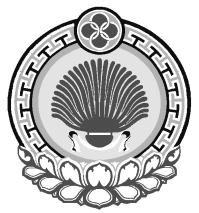 ХАЛЬМГ ТАНhЧИН МАНЫЧСК МУНИЦИПАЛЬНБYРДЭЦИИНДЕПУТАТНЫРИН ХУРЫГ359013, п. Манычский, ул. Школьная, 7359013, п. Манычский, ул. Школьная, 7359013, п. Манычский, ул. Школьная, 7